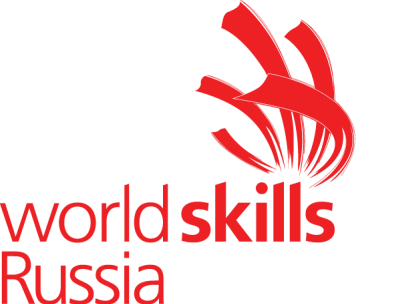 «Согласовано»____________Е.В. Бурханова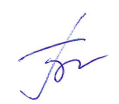 Менеджер компетенции«Медицинский и социальный уход»ПЛАН ЗАСТРОЙКИ КОМПЕТЕНЦИИ«Медицинский и социальный уход»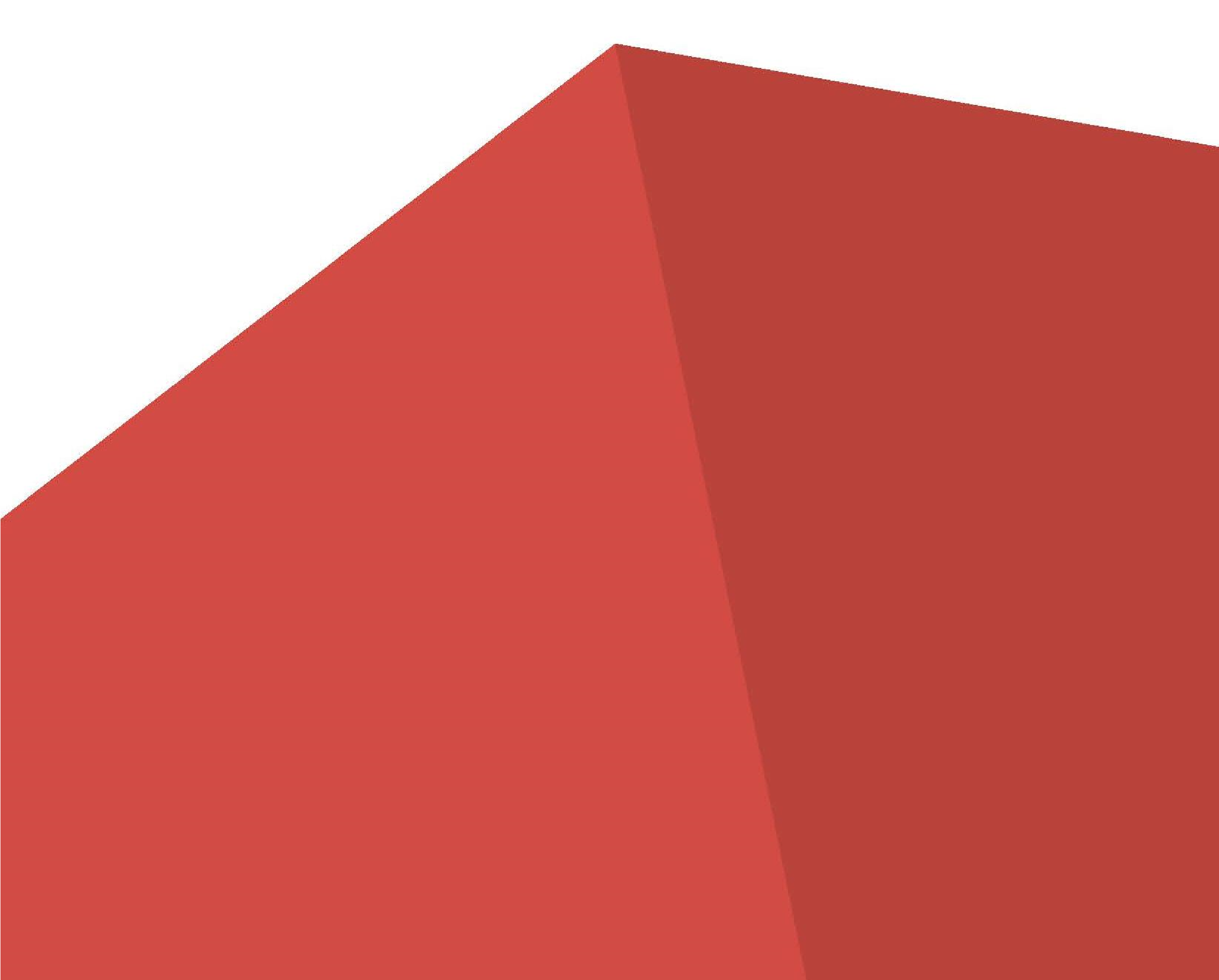 